If you remember, Jesus, during his Last Supper with His disciples, gave them the command to “love one another.”  Today, as we celebrate this “supper” of Holy Communion, may we also remember Jesus’ command to us that we do the same.                                                              – Pastor RandyCrescentville & Frankford Memorial United Methodist Churches3rd Sunday of Easter                                                                                                                   May 1, 2022Welcome Chorus of Welcome                                        “The Family of God”I’m so glad I’m a part of the family of God—I’ve been washed in the fountain, cleansed by His blood! Joint heirs with Jesus as we travel this sod; for I’m part of the family, the family of God. Call to Worship                                                                                                                           Revelation 5    Again I looked, and I heard angels, thousands and millions of them! They stood around the throne,    the four living creatures, and the elders, and sang in a loud voice: “The Lamb who was killed is worthy    to receive power, wealth, wisdom, and strength, honor, glory, and praise!”    And I heard every creature in heaven, on earth, in the world below, and in the sea—    all living beings in the universe—and they were singing: “To Him who sits on the throne and to the Lamb,    be praise and honor, glory and might, forever and ever!” Opening Hymn                                 “See the Morning Sun Ascending”   [VS. 1-3]                                 # 674    See the morning sun ascending, radiant in the eastern sky; hear the angel voices blending
    in their praise to God on high!  Alleluia! Alleluia!  Glory be to God on high!    So may we, in lowly station, join the choristers above; singing with the whole creation,
    praising thee for thy great love.  Alleluia! Alleluia!  Glory be to God above!    For the loving-kindness ever shed upon our earthly way; for thy mercy, ceasing never,
    for thy blessing day by day:  Alleluia! Alleluia!  Glory be to God alway! Opening Prayer    O God, whose Blessed Son made Himself known to His disciples in the breaking of the bread:    Give us such knowledge of His presence with us, that we would be strengthened and sustained    by His risen life and serve You continually in grace and truth; Through Jesus Christ our Lord,    who lives and reigns with You and the Holy Spirit, one God, now and for ever.  Amen.Children’s MessageJoys & Concerns………………….……..Gathered PrayerGifts and Offerings                                                                                                                  The Doxology                                                 “Praise God, From Whom All Blessings Flow”                                          # 94Praise God, from whom all blessings flow;praise God, all creatures here below: Alleluia!  Alleluia!Praise God, the source of all our gifts!  Praise Jesus Christ, whose power uplifts!Praise the Spirit, Holy Spirit!  Alleluia!  Alleluia!  Alleluia!   The Offertory Prayer Hymn                                          “Open My Eyes, That I May See”   [VS. 1-2]                                         # 454    Open my eyes, that I may see glimpses of truth thou hast for me;    place in my hands the wonderful key that shall unclasp and set me free.    Silently now I wait for thee, ready, my God, thy will to see.  Open my eyes, illumine me, Spirit divine!    Open my ears, that I may hear voices of truth thou sendest clear;    and while the wavenotes fall on my ear, everything false will disappear.    Silently now I wait for thee, ready, my God, thy will to see.  Open my ears, illumine me, Spirit divine!Gospel Lesson                                                                                                                      St. John 21:1-19    Later, Jesus himself appeared again to his disciples at the Sea of Tiberias. This is how it happened:   2 Simon Peter, Thomas (called Didymus), Nathanael from Cana in Galilee, Zebedee’s sons,    and two other disciples were together. 3 Simon Peter told them, “I’m going fishing.”     They said, “We’ll go with you.” They set out in a boat, but throughout the night they caught nothing.   4 Early in the morning, Jesus stood on the shore, but the disciples didn’t realize it was Jesus.   5 Jesus called to them, “Children, have you caught anything to eat?”  They answered him, “No.”   6 He said, “Cast your net on the right side of the boat and you will find some.”  So they did,    and there were so many fish that they couldn’t haul in the net. 7 Then the disciple whom Jesus loved    said to Peter, “It’s the Lord!”  When Simon Peter heard it was the Lord, he wrapped his coat    around himself (for he was naked) and jumped into the water. 8 The other disciples followed in the boat,    dragging the net full of fish, for they weren’t far from shore, only about one hundred yards.   9 When they landed, they saw a fire there, with fish on it, and some bread. 10 Jesus said to them,   “Bring some of the fish that you’ve just caught.” 11 Simon Peter got up and pulled the net to shore.    It was full of large fish, one hundred fifty-three of them. Yet the net hadn’t torn, even with so many fish. 12 Jesus said to them, “Come and have breakfast.” None of the disciples could bring themselves    to ask him, “Who are you?” They knew it was the Lord. 13 Jesus came, took the bread,    and gave it to them. He did the same with the fish. 14 This was now the third time Jesus appeared    to his disciples after he was raised from the dead.  15 When they finished eating, Jesus asked Simon Peter, “Simon son of John, do you love me    more than these?”  Simon replied, “Yes, Lord, you know I love you.”  Jesus said to him,   “Feed my lambs.” 16 Jesus asked a second time, “Simon son of John, do you love me?”  Simon replied,   “Yes, Lord, you know I love you.”  Jesus said to him, “Take care of my sheep.” 17 He asked a third time,    “Simon son of John, do you love me?”  Peter was sad that Jesus asked him a third time,   “Do you love me?” He replied, “Lord, you know everything; you know I love you.”  Jesus said to him,    “Feed my sheep. 18 I assure you that when you were younger you tied your own belt and walked around    wherever you wanted. When you grow old, you will stretch out your hands and another will tie your belt    and lead you where you don’t want to go.” 19 He said this to show the kind of death by which    Peter would glorify God. After saying this, Jesus said to Peter, “Follow me.” Sermon                                                                                                                                      “Remember?” Affirmation of Faith                                                                                                       The Apostles’ Creed      I believe in God the Father Almighty, maker of heaven and earth;       And in Jesus Christ His only Son our Lord: who was conceived      by the Holy Spirit, born of the Virgin Mary,      suffered under Pontius Pilate, was crucified, dead, and buried;      the third day He rose from the dead; He ascended into heaven,      and sitteth at the right hand of God the Father Almighty;      from thence He shall come to judge the quick and the dead;      I believe in the Holy Spirit, the holy catholic church,      the communion of saints, the forgiveness of sins,      the resurrection of the body, and the life everlasting.  Amen.Service of Holy CommunionThe Lord be with you…………………...…And also with you.Lift up your hearts……………………...…..We lift them up to the Lord.Let us give thanks to the Lord our God….It is right to give God thanks and praise....And so, with your people on earth and all the company of heaven   we praise your name and join their unending hymn:HOLY, HOLY, HOLY LORD, GOD OF POWER AND MIGHT, HEAVEN   EARTH   OF YOUR GLORY, HOSANNA IN THE  HIGHEST.  BLESSED IS HE WHO COMES IN THE NAME OF THE  LORD.  HOSANNA IN THE HIGHEST....And so, in remembrance of these your mighty acts in Jesus Christ,   we offer ourselves in praise and thanksgiving as a holy and living sacrifice,   in union with Christ’s offering for us, as we proclaim the mystery of faith.  CHRIST  DIED; CHRIST IS RISEN, CHRIST WILL COME AGAIN....Through your Son Jesus Christ, with the Holy Spirit in your holy Church,   all glory and honor is yours, almighty God, now and for ever.  .THE LORD'S PRAYER--Our Father, who art in heaven, hallowed be Thy name; Thy kingdom come,                                      Thy will be done, on earth as it is in heaven. Give us this day our daily bread;                                      and forgive us our trespasses and debts as we forgive our debtors and those who                                      trespass against us.  And lead us not into temptation, but deliver us from evil.                                      For Thine is the kingdom, and the power, and the glory, forever.  Amen.BREAKING THE BREAD………………………………….GIVING THE BREAD AND CUPPRAYER AFTER COMMUNION    Living God, Your Son made Himself known to His disciples in the breaking of the bread:    open the eyes of our faith, that we may see Him in all His redeeming work;    who is alive and reigns, now and for ever.  Amen.Hymn                                                      “I Come with Joy”   [VS. 1-3]                                                      # 617    I come with joy to meet my Lord, forgiven, loved and free,     in awe and wonder to recall his life laid down for me.    I come with Christians far and near to find, as all are fed,     the new community of love in Christ's communion bread.    As Christ breaks bread and bids us share, each proud division ends.    The love that made us makes us one, and strangers now are friends. BenedictionQuiet Meditation, Reflection, and PrayerChoral Benediction                                “Open My Eyes, That I May See”   [VS. 3]                                # 454    Open my mouth, and let me bear gladly the warm truth everywhere;
    open my heart and let me prepare love with thy children thus to share.
    Silently now I wait for thee, ready, my God, thy will to see.  Open my heart, illumine me, Spirit divine!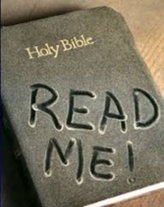 Lectionary Scripture Readings“What is God’s will for my life?” There is no Bible verse that explicitly tells us what profession to pursue, where to live or whom to marry. But, nonetheless, the Bible’s exhortations, guidelines, commandments and encouragement give us very concrete and infallible insight into God’s will for us in every aspect of life.May 8, 2022 - Fourth Sunday of EasterJohn 10:22-30 - Acts 9:36-43 - Psalm 23 - Revelation 7:9-17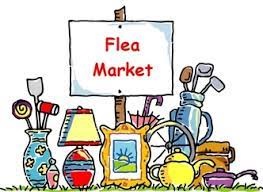 SPRING FLEA MARKET  - MAY 7, 2022  9:00 AM – 1:00 PMINDOOR & OUTDOOR SHOPPING! Volunteers needed!  Please see Sue SnyderJoys & Concerns:  Keep those prayers going and thank God for His answers! To add a prayer request or share a joy, please call the church and leave a message. (215) 745-7115.   When we accept an invitation to pray for someone, we show compassion and also grow in our awareness and empathy for them as we strive together to bring shared requests to God.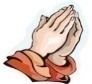 Prayer Requests 4/24/22Martha Korto's daughter (Wondor) - has breast cancerTony (Snyder's neighbor) diagnosed with pancreatic cancer - continued prayersKelsey Sutton - health issuesSouth Africa those affected by mudslides and floodingJoy - Thankful to see people returning to worship in the sanctuaryLynn Wharton - Bicycle was stolen this week.Liam - 3 year old great grandson of Mickey & Tom HobsonAndrew Wilson - continued prayers for healing.Continuing Prayers: Pastor Randy & Family                  Sana Aman      Zilpha Browne       Dorothy Buzzard   Caroline (Burghaze’s Daughter)    Sheryl Duke     Rev. Khan             Scott Meyer                                   Cass Quigley                                  Betty Sauerwald & family              Jim CreeveySylvia Spotts                                   Suzanne Turner   Prayers for the Ukraine and Russia - for world peacePrayers for our city and end to violence		